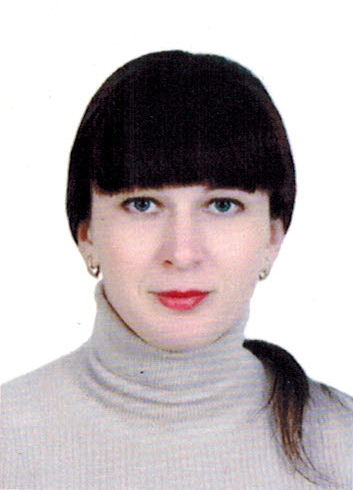                                                     Горничная                                                                 Каблукова Ольга АнатольевнаДата  рождения15.04.1984 г. 31 годПрописка  РФ, Пензенская обл.Фактическое место проживания МО, Одинцовский р-н.Семейное положение Замужем, мальчик 13 лет, девочка 10 летОбразование СреднееОпыт работыГорничная в семьях 8 лет2007-2010 г. г.  пос. Барвиха, м. Дом 2000 м. кВ.  Работа в команде. Проживало 2 чел.  бассейн и сауна. Уборка, стирка, глажка. Уход за гардеробом сдача гардероба в химчистку. Уход за бассейном, уход за растениями в доме.Причина ухода - смена графика2010-2015 г. Одинцово. пос. Юрлово. Дом 4000 м.кв. Проживало 2 взрослых, 2 детей. Работа в команде, в т.ч. филиппинки.  Горничная. Выполнение тех же функций.  Уход за СПА и бассейном. Присмотр за детьми. Помощь в приеме гостей.Выезд  с семьей за границу.Рекомендации.Причина ухода - семья выехала за границу.Навыки и уменияУборка сложных поверхностей: мрамор, камень, стекло, плитка,  кожа (искусственная, натуральная), тканевые и др.Уход за серебром. Уход за сервизом Фаберже.Уход за ВИП гардеробом. Стирка ручная, машинная. Выведение пятен.  Сдавала одежду в химчистку. Сезонное хранение гардероба. Уход за обувью. Сбор - разбор багажа. Глажка (утюг, парогенератор Лаура Стар).Помощь в приеме гостей. Сервировка стола.Знание бытовой техники. Знание бытовой химии. Выезд с семьей за границу.Дополнительная информация  Аккуратная, ответственная, исполнительная, спокойнаяРазмер одежды 46